华尔街投行投资实操技能培训财务报表分析、估值建模、并购估值建模2024年5-11月，北京、上海、深圳报  名  表请将报名表电邮至peixun@chainshine.com。查询电话：(010) 8586 4301。注1：请在上表“课程编号”栏中填写参加的场次（如“京A”、“京B”、“京C”等）。注2：本报名表Word版及介绍手册可在www.chainshine.com或www.aifaedu.com首页下载。注3：2024年1月起收费标准为每人每2天班5,980元人民币（2014年-2023年为5,600元人民币）。所付费用包括学费、辅导员现场辅导、讲义、每日午餐。以收到付款或付款凭证确认保留座位。机构联系人联系人部门职务手机固线固线电邮参 训 人 员 信 息参 训 人 员 信 息参 训 人 员 信 息参 训 人 员 信 息参 训 人 员 信 息参 训 人 员 信 息参 训 人 员 信 息参 训 人 员 信 息参 训 人 员 信 息参 训 人 员 信 息参 训 人 员 信 息课程编号课程编号姓名姓名部门部门职务电邮电邮电话/手机电话/手机培 训 课 程课 程 编 号时  间地 点地 点财务报表分析【京A】2024年7月13-14日        （星期六、日）北京北京财务报表分析【深A】2024年11月21-22日       （星期四、五）深圳深圳估值建模
(全称：上市公司估值定价模型，
华尔街估值定价模型培训中国版)【京B】2024年5月18-19日        （星期六、日）北京北京估值建模
(全称：上市公司估值定价模型，
华尔街估值定价模型培训中国版)【沪B】2024年11月9-10日        （星期五、日）上海上海估值建模
(全称：上市公司估值定价模型，
华尔街估值定价模型培训中国版)【深B】2024年11月23-24日       （星期六、日）深圳深圳并购估值建模【京C】2024年6月1-2日          （星期六、日）北京北京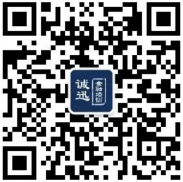 诚迅金融培训公众号估值、财报、并购、现金流测算与分析培训及报名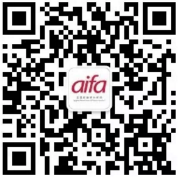 AIFA测评公众号估值建模、财务报表分析考试及报名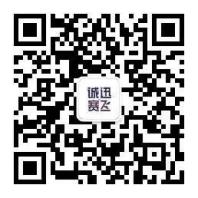 诚迅赛飞备考公众号CFA®备考网课及报名